Муниципальное автономное дошкольное учреждение «Детский сад № 6 комбинированного вида» Петропавловск-Камчатского городского округаПротокол № 1рассмотрения заявок на участие в запросе котировок  № 31705727585  
г. Петропавловск-Камчатский                                                                «21» ноября 2017 года1. Наименование и способ закупки:Запрос котировок на поставку консервированных продуктов для нужд муниципального автономного дошкольного образовательного учреждения «Детский сад № 6 комбинированного вида» Петропавловск-Камчатского городского округа2. Заказчик:Муниципальное автономное дошкольное учреждение «Детский сад № 6 комбинированного вида» Петропавловск-Камчатского городского округа3. Предмет договора (договоров): Поставка консервированных продуктов.Максимальная сумма договора (с указанием валюты): 142 590,00 (сто сорок две тысячи пятьсот девяносто) Руб. 00 коп, Российский рубль.4. Извещение о проведении запроса котировокИзвещение о проведении запроса котировок было размещено на официальном сайте www.zakupki.gov.ru (извещение № 31705727585 от 13.11.2017).5. Сведения о комиссииНа заседании комиссии по проведению процедуры вскрытия конвертов с заявками на участие в запросе котировок присутствовали:Председатель комиссии: Осадчая Наталья АлексеевнаЧлены комиссии: Осадчая Наталья Алексеевна, Вакалюк Татьяна Владимировна, Костюк Анастасия Михайловна, Солдайкина Ольга Васильевна, Прус Анна АлексеевнаСекретарь комиссии: Костюк Анастасия МихайловнаПрисутствовали 5 (пять) членов комиссии. Комиссия правомочна6. Процедура рассмотрения заявок на участие в запросе котировокПроцедура рассмотрения заявок на участие в запросе котировок проведена 21.11.2017 г. в 10:00 (по местному времени) по адресу: Камчатский край, г.Петропавловск-Камчатский, пр.Циолковского, дом 63, корпус 1.7. Заявки на участие в запросе котировокВсе заявки, поступившие на запрос котировок, были зарегистрированы в Журнале регистрации поступления заявок на участие в запросе котировок в порядке их поступления. 8. Результаты вскрытия конвертов с заявками на участие в запросе котировокК сроку подачи заявок на участие, указанному в извещении о проведении запроса котировок, были предоставлены 2 заявки.Заявка № 1Заявка №209. Допуск  участников 10. По итогу запроса котировок победителем данного запроса котировок является ИП Псарь Марина Михайловна.11. Публикация и хранение протоколаНастоящий протокол подлежит размещению на официальном сайте www.zakupki.gov.ru в порядке и в сроки, установленные Федеральным законом от 18 июля 2011 г. № 223-ФЗ.Настоящий протокол подлежит хранению не менее трех лет с даты подведения итогов настоящего запроса котировок.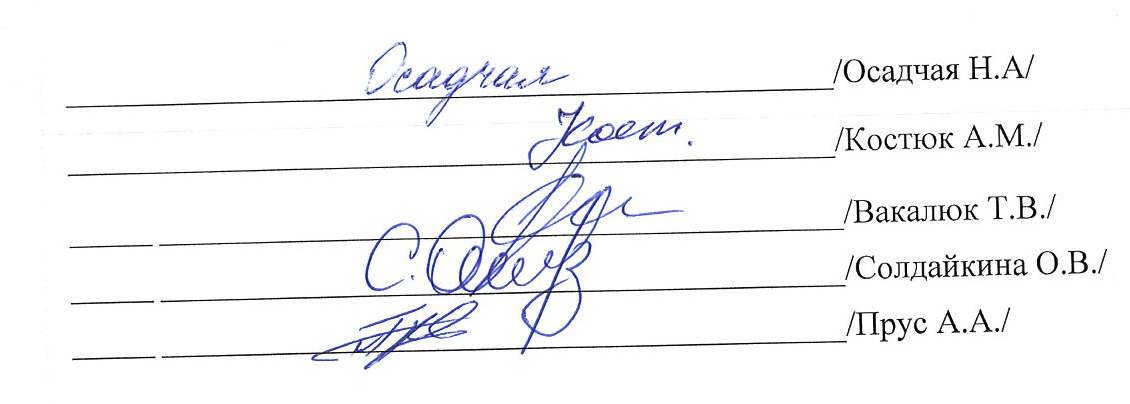 Наименование участникаОбщество с ограниченной ответственностью «ФУД СЕРВИС»ИНН/КПП4101175068/410101001ОГРН1164101052741Почтовый адрес, контактный телефон683902, Россия, Камчатский край, г. Петропавловск-Камчатский, ул. Волочаевская д.1Дата и время подачи заявки:15.11.2017 г. в 15 ч.23 мин.Цена участника121 638,00  (сто двадцать одна тысяча шестьсот тридцать восемь) Руб. 00 коп. Российский рубльНаличие описи входящих в состав заявки документовВ наличииИнформация о том, пронумерована ли заявкаЗаявка не прошита, не пронумерованаИнформация о том, подписана ли заявка в письменной форме участником закупки, либо лицом им уполномоченнымЗаявка подписана участником закупкиНаличие сведений и документов, предусмотренных Положением и документацией о проведении запроса котировок, которые являются основанием допуска к участиюНаличие сведений и документов, предусмотренных Положением и документацией о проведении запроса котировок, которые являются основанием допуска к участиюдокумент, содержащий сведения об участнике закупок, подавшем такую заявку: фирменное наименование (полное наименование), организационно-правовая форма, место нахождения, почтовый адрес (для юридического лица), фамилия, имя, отчество, паспортные данные, сведения о месте жительства (для физического лица), номер контактного телефонаВ наличиикопии учредительных документов (для юридических лиц)В наличиикопии документов, удостоверяющих личность (для физических лиц)- выписку из Единого государственного реестра юридических лиц (для юридических лиц) и Единого государственного реестра индивидуальных предпринимателей (для индивидуальных предпринимателей), полученную не ранее чем за один месяц до дня размещения в единой информационной системе извещения о проведении запроса котировок или нотариально заверенную копию такой выпискиВ наличии сведения из ЕГРЮЛ от 02.11.2017надлежащим образом заверенный перевод на русский язык документов о государственной регистрации юридического лица или физического лица в качестве индивидуального предпринимателя согласно законодательству соответствующего государства (для иностранных лиц). Документы должны быть получены не ранее чем за шесть месяцев до дня размещения в единой информационной системе извещения о проведении запроса коммерческих котировок-документ, подтверждающий полномочия лица на осуществление действий от имени юридического лицаВ наличиирешение об одобрении или о совершении крупной сделки (его копия), если требование о необходимости такого решения для совершения крупной сделки установлено законодательством РФ, учредительными документами юридического лица и если для участника закупок поставка товаров, выполнение работ, оказание услуг, являющихся предметом договора, предоставление обеспечения исполнения договора являются крупной сделкой. Если указанные действия не являются крупной сделкой, участник закупки представляет соответствующее письмоВ наличиидокумент, декларирующий соответствие участника закупки требованиям документации о закупкеВ наличиитехнико-коммерческое предложение о качественных и функциональных характеристиках (потребительских свойствах), безопасности, сроках поставки товаров, выполнении работ, оказании услуг, в том числе предложение о цене договора, о цене единицы товара, услуги, работы и иные предложения по удовлетворению потребностей Заказчика в товаре, работе, услугеВ наличииНаименование участникаИП Псарь Марина МихайловнаИНН/КПП410100078914ОГРН304410120200129Почтовый адрес, контактный телефонРоссия, г. Петропавловск-Камчатский, ул. Ларина 29 - 44Дата и время подачи заявки:20.11.2017 г. в 11 ч. 09 мин.Цена участника107 010,00 (сто семь тысяч десять) Руб. 00 коп. Российский рубльНаличие описи входящих в состав заявки документовВ наличииИнформация о том, пронумерована ли заявкаЗаявка прошита, пронумерованаИнформация о том, подписана ли заявка в письменной форме участником закупки, либо лицом им уполномоченнымЗаявка подписана участником закупкиНаличие сведений и документов, предусмотренных Положением и документацией о проведении запроса котировок, которые являются основанием допуска к участиюНаличие сведений и документов, предусмотренных Положением и документацией о проведении запроса котировок, которые являются основанием допуска к участиюдокумент, содержащий сведения об участнике закупок, подавшем такую заявку: фирменное наименование (полное наименование), организационно-правовая форма, место нахождения, почтовый адрес (для юридического лица), фамилия, имя, отчество, паспортные данные, сведения о месте жительства (для физического лица), номер контактного телефонаВ наличиикопии учредительных документов (для юридических лиц)-копии документов, удостоверяющих личность (для физических лиц)В наличиивыписку из Единого государственного реестра юридических лиц (для юридических лиц) и Единого государственного реестра индивидуальных предпринимателей (для индивидуальных предпринимателей), полученную не ранее чем за один месяц до дня размещения в единой информационной системе извещения о проведении запроса котировок или нотариально заверенную копию такой выпискиВ наличии сведения из ЕГРИП от 11.09.2017 г.надлежащим образом заверенный перевод на русский язык документов о государственной регистрации юридического лица или физического лица в качестве индивидуального предпринимателя согласно законодательству соответствующего государства (для иностранных лиц). Документы должны быть получены не ранее чем за шесть месяцев до дня размещения в единой информационной системе извещения о проведении запроса котировок-документ, подтверждающий полномочия лица на осуществление действий от имени юридического лица-решение об одобрении или о совершении крупной сделки (его копия), если требование о необходимости такого решения для совершения крупной сделки установлено законодательством РФ, учредительными документами юридического лица и если для участника закупок поставка товаров, выполнение работ, оказание услуг, являющихся предметом договора, предоставление обеспечения исполнения договора являются крупной сделкой. Если указанные действия не являются крупной сделкой, участник закупки представляет соответствующее письмоВ наличиидокумент, декларирующий соответствие участника закупки требованиям документации о закупкеВ наличиитехнико-коммерческое предложение о качественных и функциональных характеристиках (потребительских свойствах), безопасности, сроках поставки товаров, выполнении работ, оказании услуг, в том числе предложение о цене договора, о цене единицы товара, услуги, работы и иные предложения по удовлетворению потребностей Заказчика в товаре, работе, услугеВ наличии